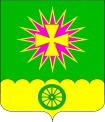 АДМИНИСТРАЦИЯ Нововеличковского сельского поселения Динского района ПОСТАНОВЛЕНИЕот 04.03.2019									         № 49станица НововеличковскаяО подготовке и проведении мероприятия, посвященного празднованию Широкой Масленицы на территории Нововеличковского сельского поселения В целях сохранения народных традиций, повышения социальной активности подрастающего поколения и пропаганды идей культуры на территории Нововеличковского сельского поселения, в соответствии                            со статьей 65 Устава Нововеличковского сельского поселения,                                         п о с т а н о в л я ю: Провести на территории Нововеличковского сельского поселения мероприятие, посвященное празднованию Широкой Масленицы                               10 марта 2019 года на центральной площади около администрации Нововеличковского сельского поселения.Директору МБУ «Культура» Нововеличковского сельского поселения А.Н. Полумеевой:- организовать и провести праздничное мероприятие;- подготовить афиши с программой проведения мероприятия и обеспечить их размещение в местах массового пребывания населения на территории Нововеличковского сельского поселения.Руководителю МКУ «ОДА НСП» Р.В. Степика:- организовать меры противопожарной безопасности при проведении мероприятия;- организовать праздничное оформление центральной площади.4. Рекомендовать директорам БОУСОШ № 30 Е.А. Максён,                    БОУСОШ № 38 Я.Г. Ярославской, БОУСОШ № 39 И.П. Бычек,                     БОУСОШ № 53 О.Г. Грек, заведующим БДОУ № 9 Е.Т. Борток, БДОУ № 18 Е.И. Ефименко, БДОУ №32 О.И. Полумеевой, обеспечить участие учащихся и воспитанников образовательных учрежденийв мероприятии.Рекомендовать руководителям предприятий и организаций разных форм собственности, расположенных на территории поселения, принять участие в мероприятии.Рекомендовать начальнику ОП (ст. Новотитаровская) отдела МВД России по Динскому району майору полиции А.А. Васильченко совместно с представителями Нововеличковского хуторского казачьего общества (Мосягин), обеспечить охрану правопорядка во время проведения мероприятия.Специалисту отдела ЖКХ, малого и среднего бизнеса администрации Нововеличковского сельского поселения (Моренченко) обеспечить работу торговых точек во время проведения мероприятия.Отделу по общим и правовым вопросам администрации (Калитка) разместить данное постановление на сайте администрации Нововеличковского сельского поселения. Контроль за выполнением настоящего постановления возложить на заместителей главы Нововеличковского сельского поселения                              И.Л. Кочеткова и Л.В.Кравченко. Постановление вступает в силу со дня его подписания.Глава администрацииНововеличковскогосельского поселения                                                                              Г.М. Кова